1.市级单位培训掠影5月10日市政市容委培训掠影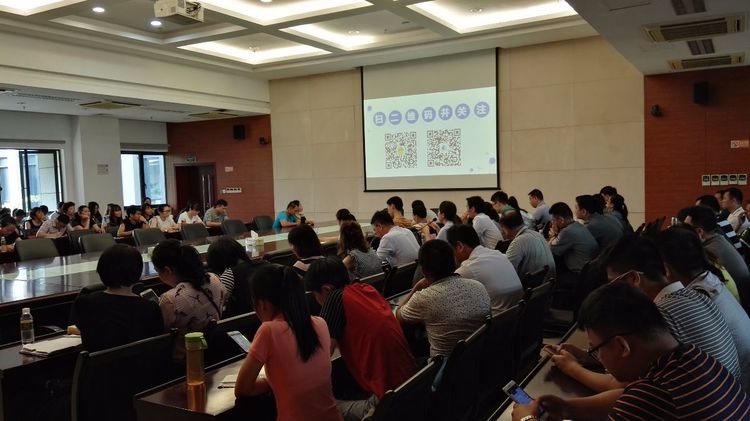 5月5日市市政管理局培训掠影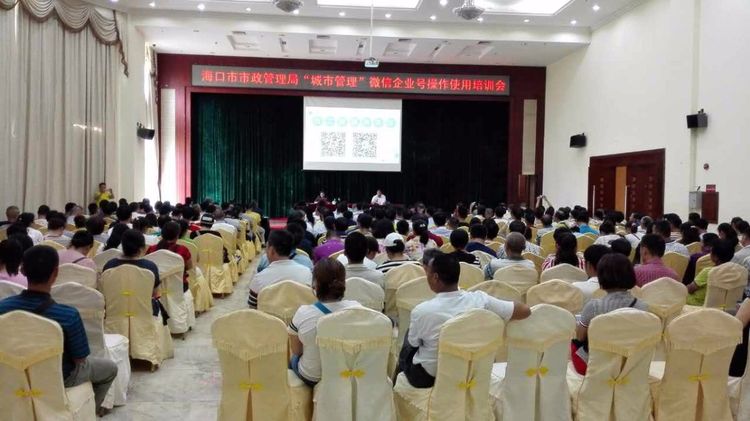 5月10日市环卫培训掠影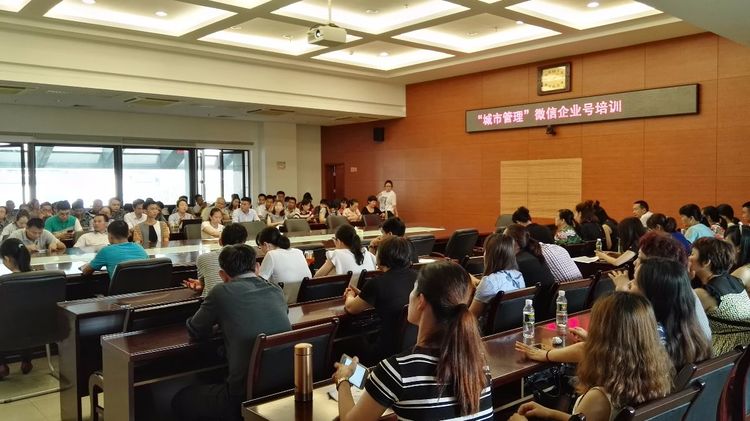 5月5日市园林局培训掠影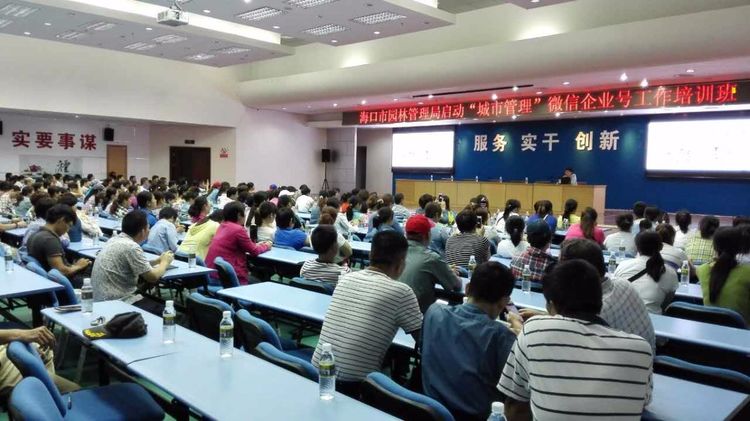 5月3日市城管支队培训掠影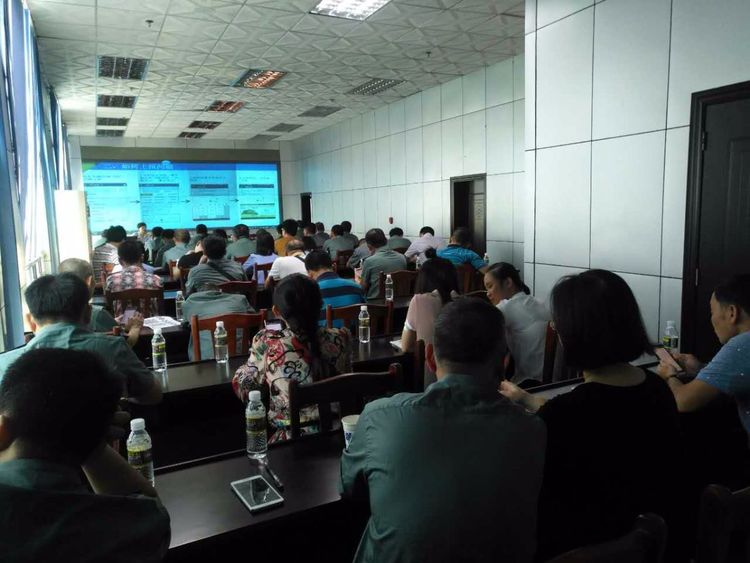 2.秀英区培训掠影4月28日秀英区市政培训掠影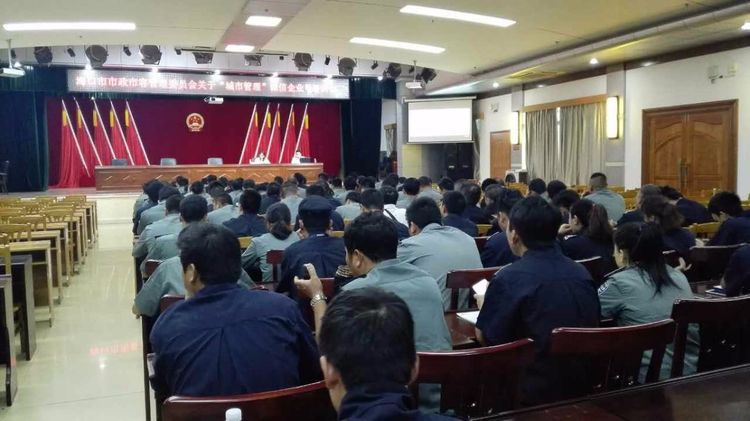 5月6日秀英区园林培训掠影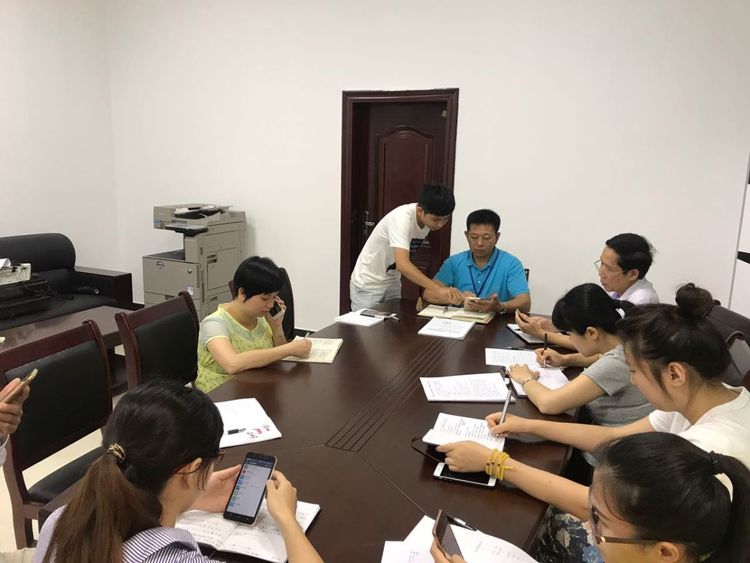 5月5日秀英区环卫局培训掠影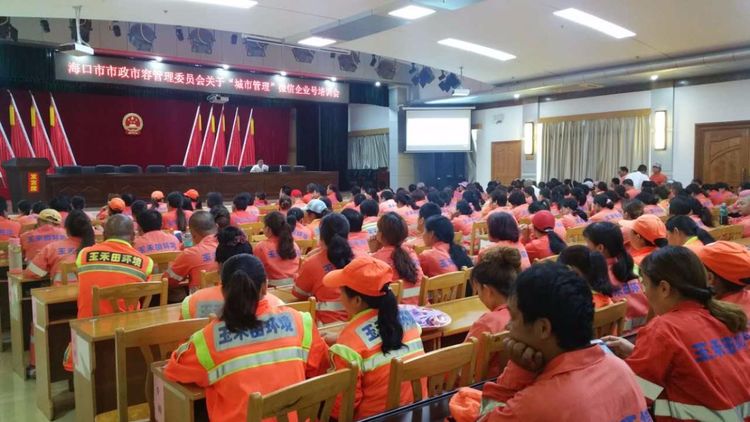 4月28日秀英区城管培训掠影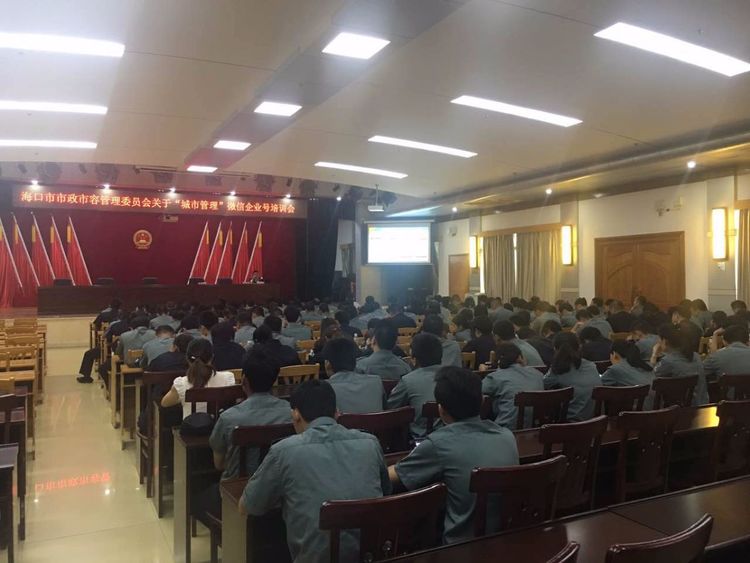 5月4日秀英区环卫PPP玉禾田培训掠影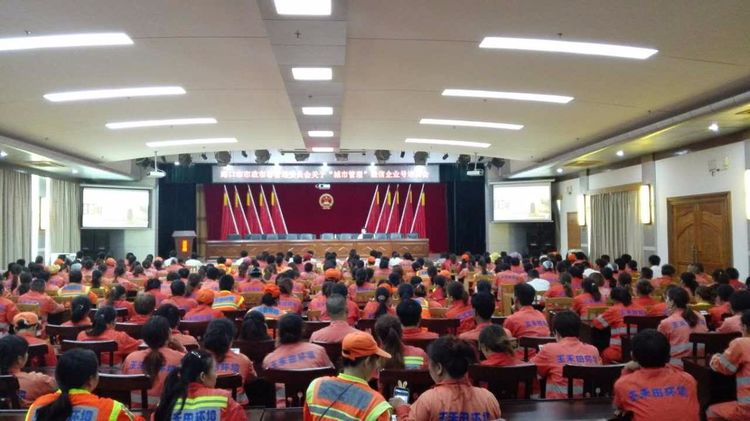 3.龙华区培训掠影4月28日龙华区市政培训掠影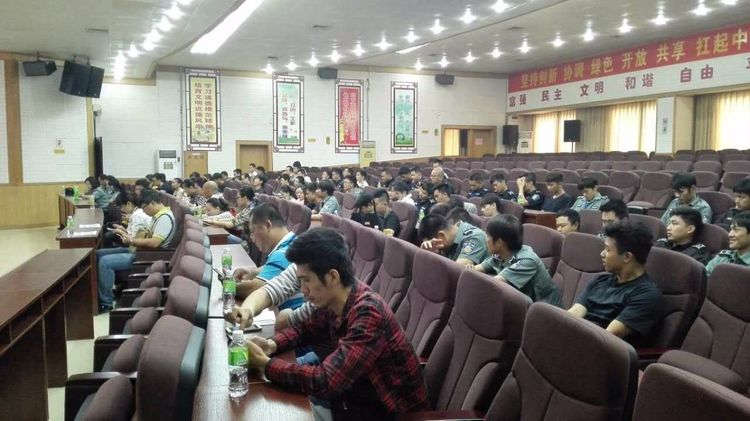 5月9日龙华区园林培训掠影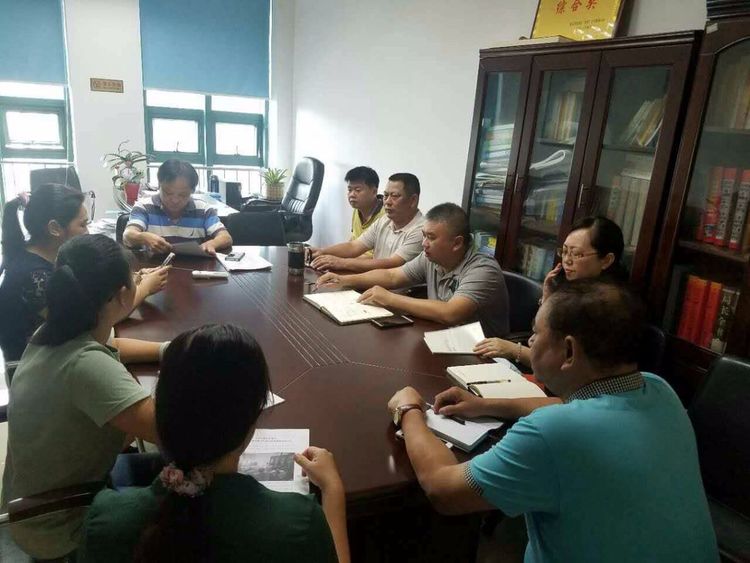 4月28日龙华区环卫培训掠影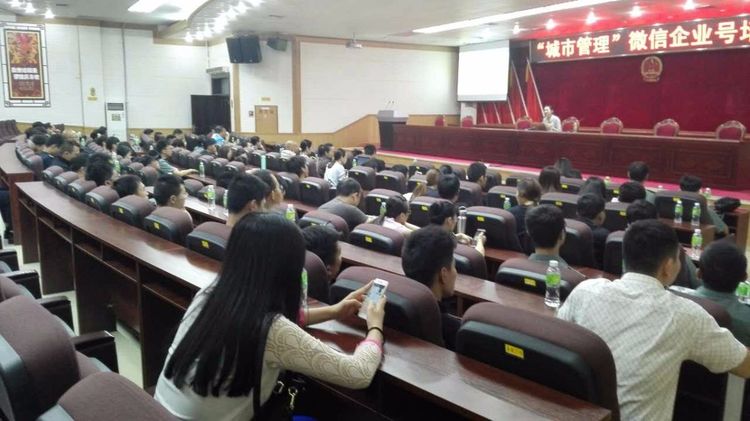 5月9日龙华区城管培训掠影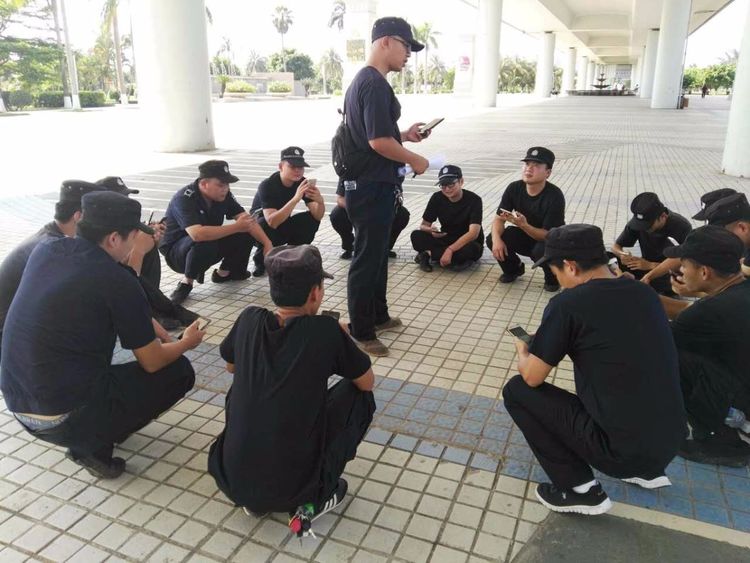 5月10日龙华区PPP龙马培训掠影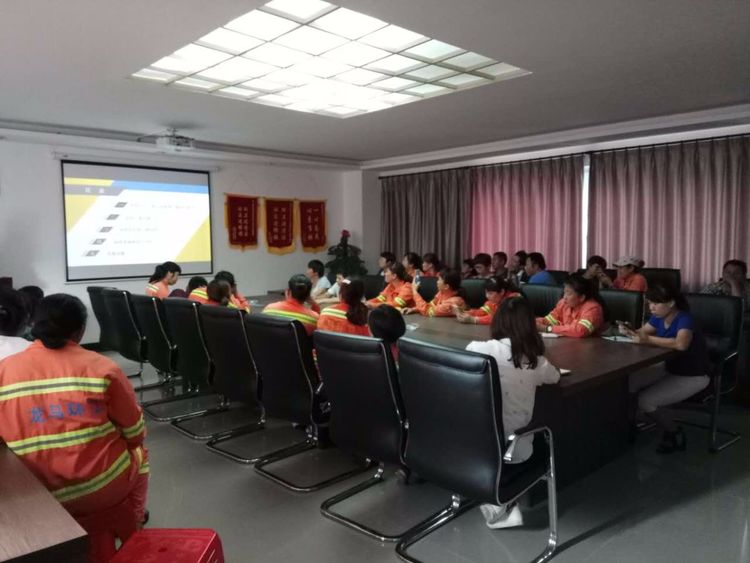 4.琼山区培训掠影5月4日琼山区市政维修管理中心培训掠影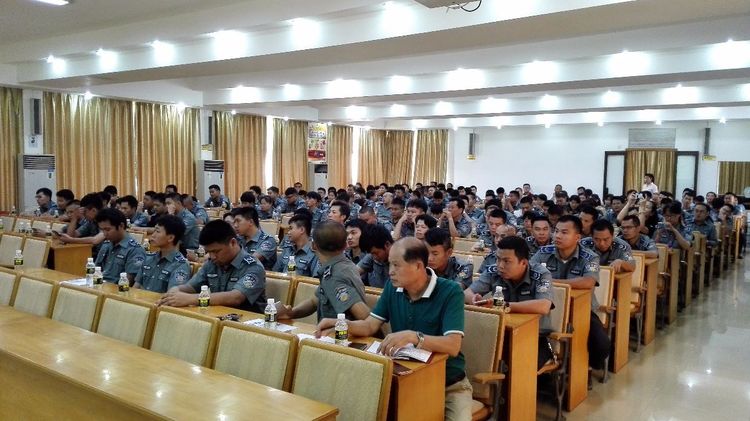 5月3日琼山区园林局培训掠影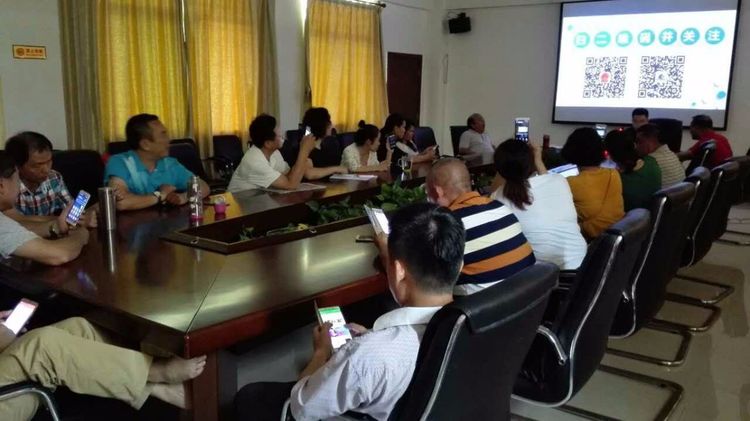 5月3日琼山区环卫局培训掠影5月4日琼山区城管局培训掠影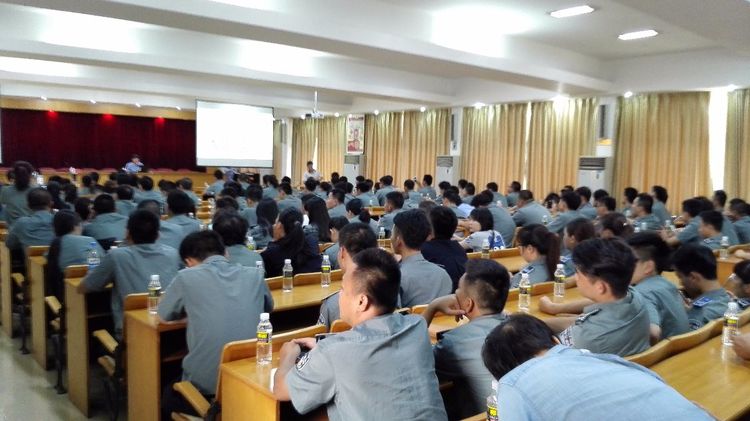 5月3日琼山区PPP京环公司培训掠影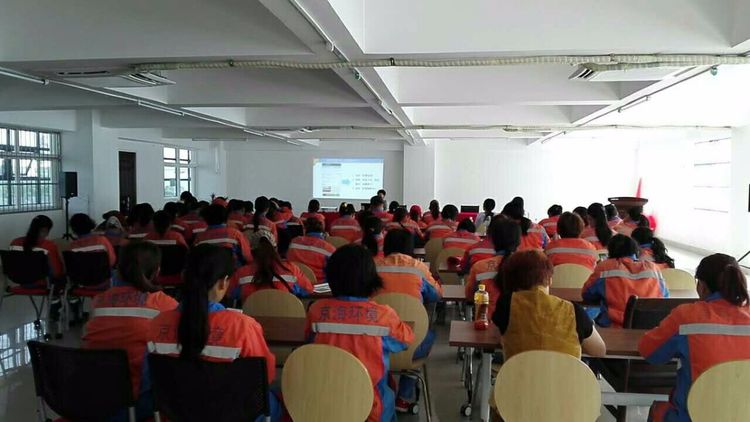 5.美兰区培训掠影5月4日美兰区市政培训掠影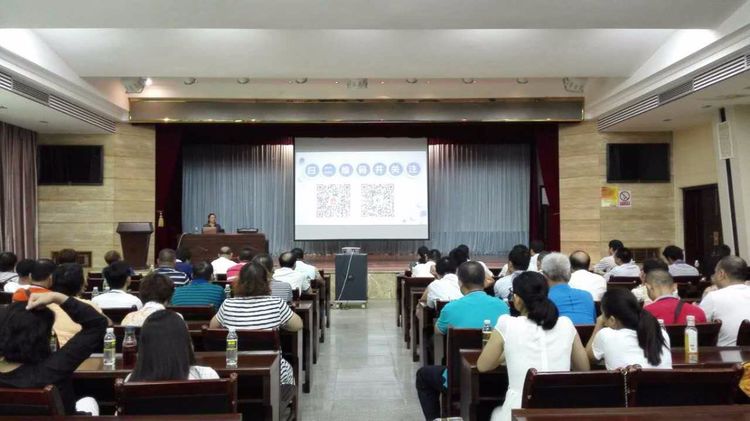 5月4日美兰区园林培训掠影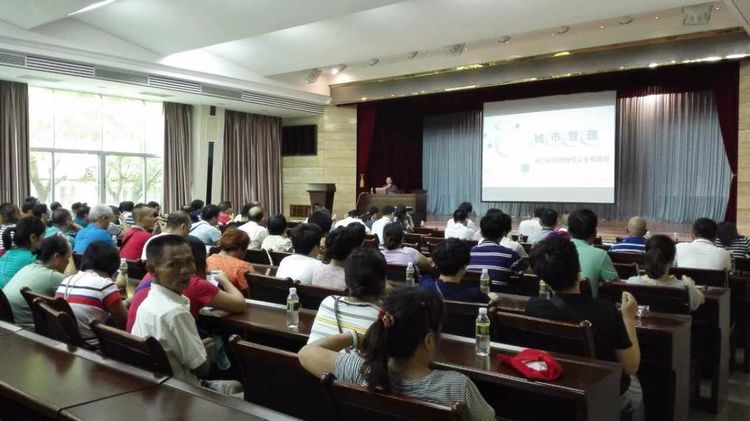 5月4日美兰区环卫培训掠影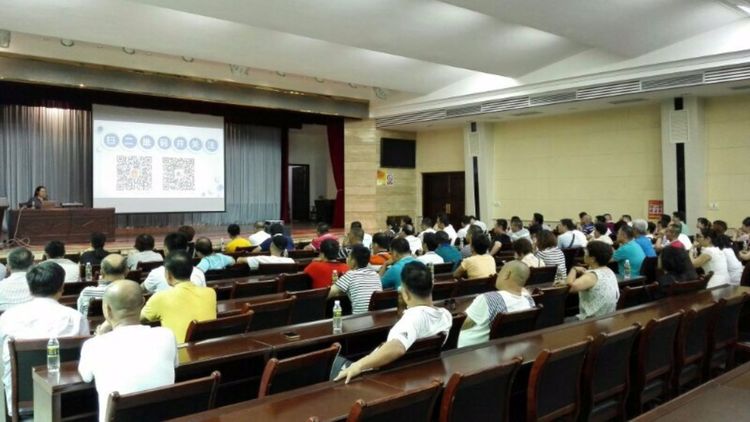 5月3日美兰区城管培训掠影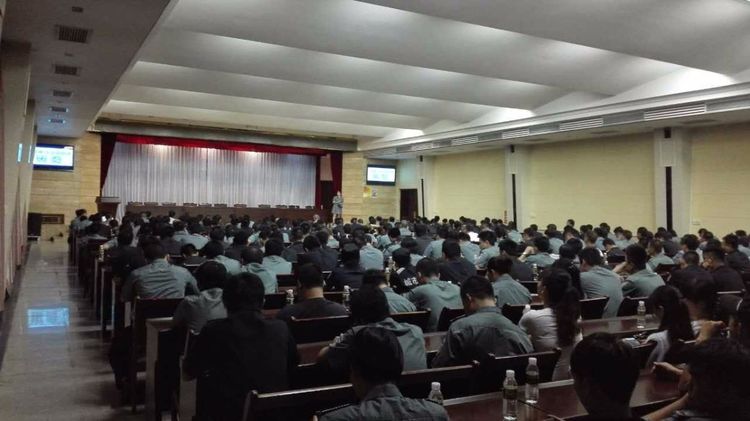 5月11日美兰区PPP京兰培训掠影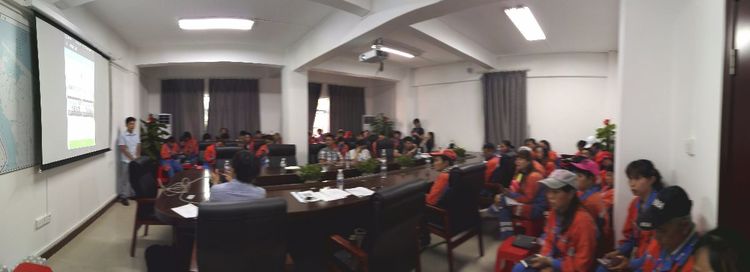 督办系统培训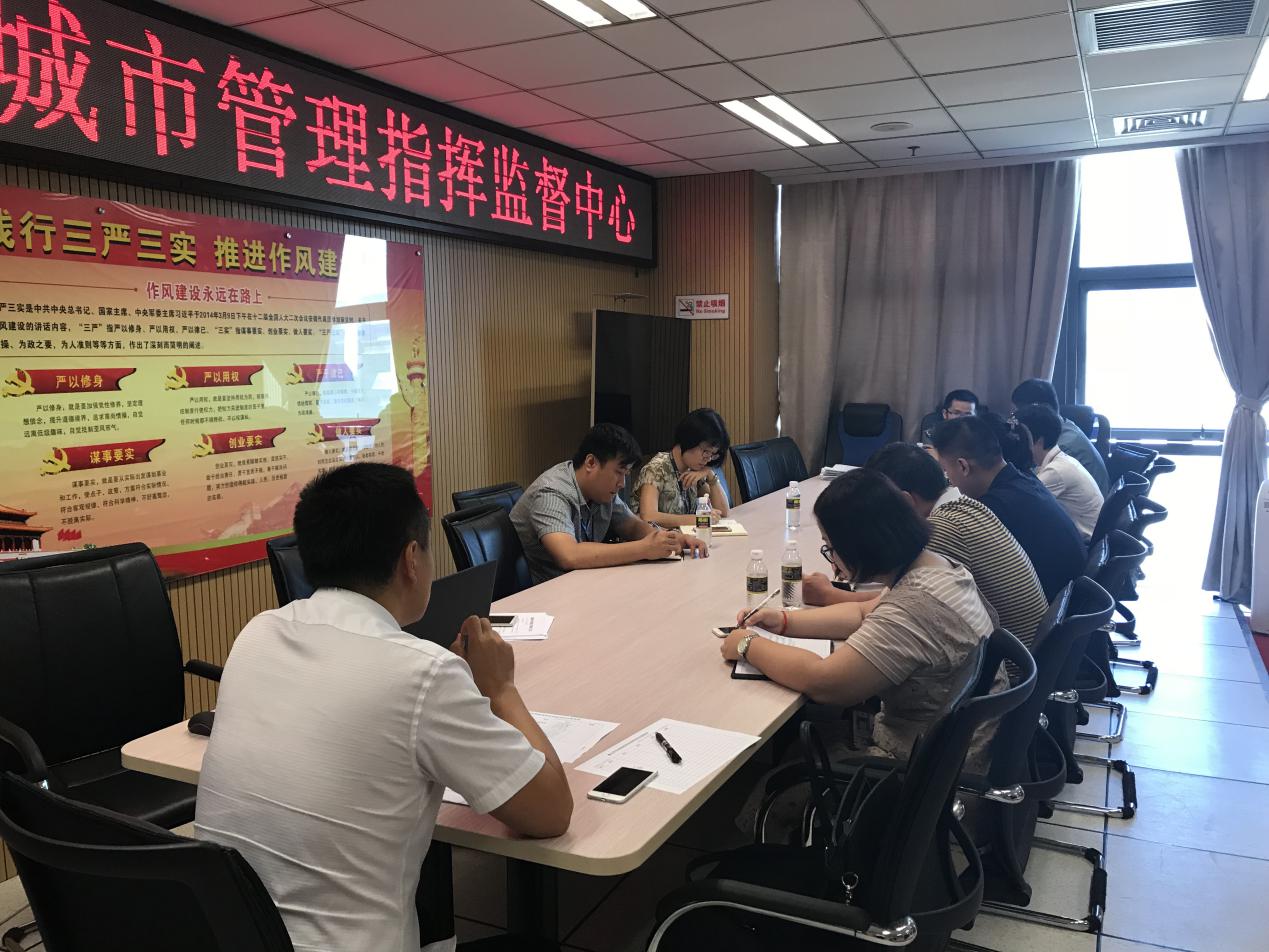 